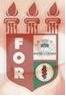 PLANILHA PARA CADASTROS DE LIVROS  BIBLIOTECA MARIA APARECIDA POURCHET CAMPOS        Classificação:  616.314                                       Código:	  3117Cutter:    B574T                                                    Data: Turma 2013Autor(s):  Bezerra, Anderson Neves                  Almeida, Leandra guerra de Lima Titulo:  Toxina Botulínica na odontologia: avaliação do nível de conhecimento dos profissionaisOrientador(a): Profª. Fabiana MottaCoorientador(a): Edição:  1ª        Editora  Ed. Do Autor     Local:  Recife    Ano:  2013  Páginas: 36 Notas:  TCC – 1ª Turma graduação - 2013